Scholarship Application  2019-2020               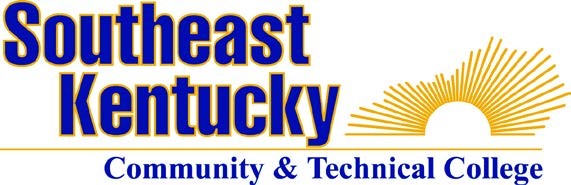 Priority Application Deadline:  April 1, 2019 General Scholarship Guidelines Please file for admission to Southeast Kentucky Community & Technical College. Complete the Free Application for Federal Student Aid for the year in which you are pursuing scholarship funds.  Federal School Code:  001998 Student must be seeking a degree at SKCTC and be making Satisfactory Academic Progress toward that degree. Meet minimum requirements for grade point and ACT (or equivalent SAT) score. Although answering any item on this form is optional, you will be considered for every available award only if all questions are completed. 	Last Name  	 	First Name 	 	MI 	 	SKCTC Student ID No. or Social Security Number 	Street Address 	 	 	City 	 	 	County  	 	State 	 	 	Zip                        	Date of Birth 	 	 	 	 	US Citizen (Yes or No)                                                                                            	Telephone Number:	Day Number 	 	Evening Number 	 	Alternate (Cell) 	High School  	 	 	 	County  	 	Graduation Date 	 	G.E.D. Date                       	High School GPA 	 	ACT Comp. Score 	Intended College Major             Intended SKCTC Campus   Specific Applicant Information: (Criteria as Established by Scholarship) 	Hall High Graduate or Graduate Relative		  Harlan  	I am a Single Parent 	 	 	 	 	  Bell   	Accounting Major or Business Major 	 	 	 Letcher   	Allied Health Major 	 	 	 	 	 Other  Resident ____________________	Nursing Major  	 	 	 	 	 Minority Please Check Each Statement, Sign, and Date Application I give the SKCTC Scholarship Committee/Office of Financial Aid permission to review the information provided here and in my admission file for the purpose of awarding scholarships and preventing overaward. I understand that when added to other sources of aid, the amount of scholarship awards may not exceed the total annual budget of the school’s cost of attendance as determined by the Office of Financial Aid. I understand that I may receive only one scholarship from SKCTC funds to pay my tuition and/or that this award may not be made if I have other tuition sources. I understand that if this application and materials are not complete that I will not be considered for a scholarship. 	                             Applicant’s Signature 	 	 	 	 	 	  Date Return completed application and materials to any of the following campuses of SKCTC:    	 Materials for High School Students:   	*Transcript of grades through first semester of senior year  	 	 	 	 	 	 	*Copy of ACT scores    	 Materials for New or Returning Students:   *Current transcript from college(s) and/or high school   ***** ***** ***** ***** ***** ***** ***** ***** ***** ***** ***** ***** ***** ***** FOR OFFICE USE ONLY 	 	Date Received:  __________ 	 	 	 	 	 File Complete __________ 	   	*Copy of ACT scores 	Cumberland Campus 	 Harlan Campus  	 	Middlesboro Campus 	 	 	Shana Lewis	 Kay Teague 	 	 	Felicia Carroll 	 	 	 	 	700 College Road 	 164 Ball Park Road 	 	1300 Chichester Avenue 	 Cumberland, KY  40823  Harlan, KY  40831 	 	Middlesboro, KY  40965  	 Pineville Campus  Whitesburg Campus Bobby Grubbs   Amanda Wynn3300 South Hwy 25E  2 Long Avenue Pineville, KY  40977 Whitesburg, KY  41858 